Corona Protocol Tafeltennisvereniging Play Fair		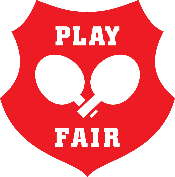 Regels voor tafeltennis in ’t Spant Leimuiden – bijgewerkt per 20 september 2020TTV Play Fair is blij dat er weer in ’t Spant getraind en gespeeld mag worden, maar dat moet in verband met corona wel gebeuren met de volgende regels. Uitgangspunten voor binnensporten per 1 juli (en nog geldig per 20 september) zijn:Binnensporten is mogelijk voor sporters van alle leeftijden, waarbij er tijdens het sporten niet meer 1,5 meter afstand bewaard hoeft te worden.Buiten het sporten – dus ook in ’t Spant - geldt voor iedereen vanaf 18 jaar de anderhalve-meter-regel.De volgende regels zullen worden gehandhaafd:Tijdens onze speelmiddagen en –avonden zijn er nooit meer dan 50 personen aanwezig. Derhalve is er geen meldingsplicht (meer). Wel wordt er van elke bijeenkomst op woensdagmiddag, dinsdagavond en vrijdagavond bijgehouden wie er aanwezig was. Doel hiervan is om bij een onverhoopte besmetting, een contactenlijst aan de GGD te kunnen overleggen. Hans Brand houdt deze lijst bij en zal de informatie maximaal 4 weken bewaren.De toiletten kunnen worden gebruikt, in ’t Spant is aangegeven dat er één persoon tegelijk in een toiletunit is toegestaan. De kleedkamers in ’t Spant kunnen worden gebruikt. Advies is om dit zo kort mogelijk te houden. Kom bij voorkeur in sportkleding, zodat je alleen schoenen hoeft te wisselen. Douchen mag, maar als je wilt douchen, doe dat met maximaal 2 personen tegelijk. Douche bij voorkeur thuis.Ouders die junior-spelers naar ’t Spant brengen en weer ophalen, doen dat bij voorkeur tot aan de buitendeur van ’t Spant.Spelers en ouders volgen zo nodig de aanwijzingen van trainers en begeleiders van Play Fair. Was de handen zowel vóór als na het sporten grondig, volgens de RIVM richtlijnen. Er staat een pompje met ontsmettende handzeep bij de ingang van de zaal.Als de Spantbar open is, dan gelden daar de regels voor de horeca, de beheerder van de Spantbar zal die uitleggen en handhaven. Aanwijzingen voor het inrichten van en spelen in de zaal geldt: Kom niet eerder dan vijf minuten voor de training naar ‘t Spant en ga direct na afloop van de training naar huis. Als de Spantbar open is kan men die gebruiken volgens aanwijzingen van de beheerder daar.Er worden maximaal 6 tafels opgesteld – twee vakken van 3 - zodat de afstand tussen de tafels ongeveer 3 meter bedraagt. In het midden van de zaal is dan voldoende ruimte om een aantal stoelen met voldoende afstand te plaatsen.Het dubbelspel mag worden gespeeld. Bepaal voor jezelf of je daaraan mee wil doen. Het is nooit een verplichting! De NTTB-Regio West heeft overigens besloten in de competitie géén dubbelspel te spelen.Na afloop van de training zullen de materialen worden gereinigd en opgeborgen (er is speciale desinfecterende tafelreiniging aanwezig). Daarnaast geldt uiteraard het kabinetsbeleid en de algemene richtlijnen van het RIVM: Gebruik het gezonde verstand en doe geen dingen die anders ook niet mogen. Doe de gezondheidscheck! Blijf thuis als je een van de volgende (ook milde!) symptomen hebt: neusverkoudheid, hoesten, benauwdheid of koorts, reuk- of smaakverlies. Blijf thuis als iemand in het huishouden koorts (vanaf 38° Celsius en hoger) en/of benauwdheidsklachten heeft. Als iedereen 24 uur geen klachten heeft, kan je weer sporten en naar buiten. Blijf thuis als iemand in jouw huishouden positief getest is op COVID-19. Omdat je tot 14 dagen na het laatste contact met deze persoon nog ziek kunt worden, moet je thuisblijven tot 14 dagen na het laatste contact. Houd 1,5 meter (twee armlengtes) afstand van iedere andere persoon buiten jouw huishouden (uitzondering voor kinderen tot en met 12 jaar). Hoest en nies in je elleboog en gebruik papieren zakdoekjes. Het is allemaal strak, maar nodig. Houd je aan de aanwijzingen, dan kunnen we weer van onze sport genieten én gezond blijven.Zodra de overheid, NOC*NSF, NTTB en/of gemeente wijzigingen doorvoeren, zullen we het protocol aanpassen en via de Nieuwsbrief kenbaar maken.Bestuur Tafeltennisvereniging Play Fair Bijgewerkt per 20 september 2020